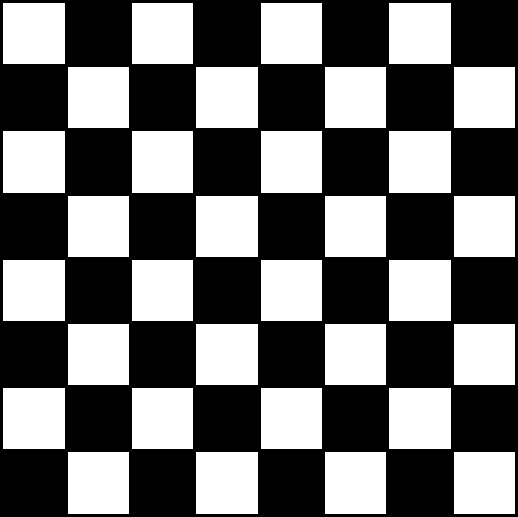 Counting Squares Size of chessboard:  __________________________             Size of chessboard: __________________________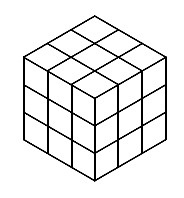 Counting CubesSize of big cube: __________________________Size of big cube: __________________________Inner square size How many fit along the chessboard/up the side?How many on the whole board?Inner square size How many fit along/upHow many fit on the whole boardInner cube size How many fit along/upHow many fit on the whole boardInner cube size How many fit along/upHow many fit on the whole board